Załącznik nr 12 do Regulaminu świadczenia usług Rzeszowskiego Ośrodka Wsparcia Ekonomii Społecznej w subregionie II.BiznesplanNowo tworzonego Przedsiębiorstwa społecznegoProjekt „ROWES –szansą rozwoju sektora ekonomii społecznej w subregionie II”współfinansowany ze środków Europejskiego Funduszu Społecznego,realizowany przez Rzeszowską Agencję Rozwoju Regionalnego S.A.,na podstawie Umowy nr RPPK.08.05.00-18-0001/16-00 z dnia 28.02.2017 r.zawartej z Wojewódzkim Urzędem Pracy w Rzeszowie w ramachRegionalnego Programu Operacyjnego Województwa Podkarpackiego na lata 2014-2020,Oś Priorytetowa VIII  Integracja Społeczna,Działanie 8.5 Wspieranie rozwoju sektora ekonomii społecznej w regionie.UWAGA!!!Plan wydatkowania środków finansowych powinien być sporządzony zgodnie 
z załączonym wzorem.Dokument ten musi być podpisany przez osoby upoważnione do reprezentowania uczestnika projektu.Prognozy należy sporządzić na okres nie krótszy niż 3 lata kalendarzowe działalności Przedsiębiorstwa społecznego.A. Dane WnioskodawcyB . Plan marketingowyPrognoza sprzedaży (szt.)Cena jednostkowa (zł/szt.)Prognoza przychodów ze sprzedaży (zł)C. Nakłady inwestycyjneD. Prognozy finansoweMiejscowość………………………………………………  data…………………………………..								………………………………………………………………………………………………………                                                                                                                   Podpis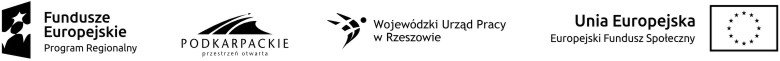 A-1 Dane Przedsiębiorstwa społecznegoA-1 Dane Przedsiębiorstwa społecznegoA-1 Dane Przedsiębiorstwa społecznegoProszę o podanie następujących danych dotyczących Przedsiębiorstwa społecznegoProszę o podanie następujących danych dotyczących Przedsiębiorstwa społecznegoProszę o podanie następujących danych dotyczących Przedsiębiorstwa społecznego1. Planowana nazwa Przedsiębiorstwa społecznego.2. Planowany status prawny 3. Adres korespondencyjny4. Numer telefonu, fax, email – dane do korespondencji5. Miejsce (adres) prowadzenia planowanego Przedsiębiorstwa społecznego 6. Planowany miesiąc utworzenia PS7. Przedmiot i zakres planowanej działalności (Kody PKD)8. Czy wnioskodawca będzie płatnikiem  VAT.A-2 Potencjał instytucjonalny WnioskodawcyA-2 Potencjał instytucjonalny WnioskodawcyA-2 Potencjał instytucjonalny WnioskodawcyW poniższej tabeli należy przeanalizować dotychczasowe doświadczenie i możliwości rozwoju, które posiada nowo powstałe Przedsiębiorstwo społeczneW poniższej tabeli należy przeanalizować dotychczasowe doświadczenie i możliwości rozwoju, które posiada nowo powstałe Przedsiębiorstwo społeczneW poniższej tabeli należy przeanalizować dotychczasowe doświadczenie i możliwości rozwoju, które posiada nowo powstałe Przedsiębiorstwo społeczne1. Proszę krótko opisać pomysł utworzenia Przedsiębiorstwa społecznego. W jakiej dziedzinie/branży będzie działać Przedsiębiorstwo społeczne? Proszę opisać planowaną działalność i wymienić produkty, towary lub usługi, które Przedsiębiorstwo społeczne będzie oferowało na rynku. 1. Proszę krótko opisać pomysł utworzenia Przedsiębiorstwa społecznego. W jakiej dziedzinie/branży będzie działać Przedsiębiorstwo społeczne? Proszę opisać planowaną działalność i wymienić produkty, towary lub usługi, które Przedsiębiorstwo społeczne będzie oferowało na rynku. 1. Proszę krótko opisać pomysł utworzenia Przedsiębiorstwa społecznego. W jakiej dziedzinie/branży będzie działać Przedsiębiorstwo społeczne? Proszę opisać planowaną działalność i wymienić produkty, towary lub usługi, które Przedsiębiorstwo społeczne będzie oferowało na rynku. 2. Proszę wymienić i opisać cele gospodarcze i społeczne Przedsiębiorstwa społecznego.2. Proszę wymienić i opisać cele gospodarcze i społeczne Przedsiębiorstwa społecznego.2. Proszę wymienić i opisać cele gospodarcze i społeczne Przedsiębiorstwa społecznego.3. Proszę omówić wpływ tworzonych miejsc pracy na realizację kluczowych sfer rozwojowych wskazanych w KPRES: tj. zrównoważony rozwój, solidarność pokoleń, polityka rodzinna, turystyka społeczna, budownictwo społeczne, lokalne produkty kulturowe oraz/lub w kierunkach rozwoju określonych w strategii rozwoju województwa i PPRES  – jeśli dotyczy.3. Proszę omówić wpływ tworzonych miejsc pracy na realizację kluczowych sfer rozwojowych wskazanych w KPRES: tj. zrównoważony rozwój, solidarność pokoleń, polityka rodzinna, turystyka społeczna, budownictwo społeczne, lokalne produkty kulturowe oraz/lub w kierunkach rozwoju określonych w strategii rozwoju województwa i PPRES  – jeśli dotyczy.3. Proszę omówić wpływ tworzonych miejsc pracy na realizację kluczowych sfer rozwojowych wskazanych w KPRES: tj. zrównoważony rozwój, solidarność pokoleń, polityka rodzinna, turystyka społeczna, budownictwo społeczne, lokalne produkty kulturowe oraz/lub w kierunkach rozwoju określonych w strategii rozwoju województwa i PPRES  – jeśli dotyczy.4. Informacja o założycielach (powielić w razie potrzeby)4. Informacja o założycielach (powielić w razie potrzeby)4. Informacja o założycielach (powielić w razie potrzeby)Podmioty prawne:(Dane założyciela PS, adres, NIP, REGON, osoba reprezentująca pomiot,  telefon, adres e-mail)Podmioty prawne:(Dane założyciela PS, adres, NIP, REGON, osoba reprezentująca pomiot,  telefon, adres e-mail)Osoby fizyczne:Imię i nazwiskoOsoby fizyczne:Imię i nazwiskoAdresAdresPeselPeselStanowiskoStanowiskoDoświadczenie zawodowe, kwalifikacjeDoświadczenie zawodowe, kwalifikacje5. Proszę opisać pomieszczenia będące w użytkowaniu Przedsiębiorstwa społecznego (wielkość powierzchni, lokalizacja, warunki, prawo własności itp.).Czy pomieszczenia są wystarczające na potrzeby prowadzonej działalności? Czy należy zwiększyć ich powierzchnię lub dostosować je do planowanej działalności? Proszę uzasadnić. 5. Proszę opisać pomieszczenia będące w użytkowaniu Przedsiębiorstwa społecznego (wielkość powierzchni, lokalizacja, warunki, prawo własności itp.).Czy pomieszczenia są wystarczające na potrzeby prowadzonej działalności? Czy należy zwiększyć ich powierzchnię lub dostosować je do planowanej działalności? Proszę uzasadnić. 5. Proszę opisać pomieszczenia będące w użytkowaniu Przedsiębiorstwa społecznego (wielkość powierzchni, lokalizacja, warunki, prawo własności itp.).Czy pomieszczenia są wystarczające na potrzeby prowadzonej działalności? Czy należy zwiększyć ich powierzchnię lub dostosować je do planowanej działalności? Proszę uzasadnić. 6. Proszę określić zasoby nowostworzonego Przedsiębiorstwa społecznego: nieruchomości , zasoby  majątkowe (maszyny, urządzenia, sprzęt, środki transport). Czy majątek może być wykorzystany do działalności objętej biznesplanem. W ostatniej kolumnie należy zaznaczyć TAK lub NIE6. Proszę określić zasoby nowostworzonego Przedsiębiorstwa społecznego: nieruchomości , zasoby  majątkowe (maszyny, urządzenia, sprzęt, środki transport). Czy majątek może być wykorzystany do działalności objętej biznesplanem. W ostatniej kolumnie należy zaznaczyć TAK lub NIE6. Proszę określić zasoby nowostworzonego Przedsiębiorstwa społecznego: nieruchomości , zasoby  majątkowe (maszyny, urządzenia, sprzęt, środki transport). Czy majątek może być wykorzystany do działalności objętej biznesplanem. W ostatniej kolumnie należy zaznaczyć TAK lub NIE7. Należy opisać planowane do utworzenia stanowiska pracy (w razie potrzeby proszę powielić tabelę). Proszę wskazać miejsce pracy dla każdego tworzonego miejsca pracy: (teren wiejski, miejsko-wiejski, miejski) 7. Należy opisać planowane do utworzenia stanowiska pracy (w razie potrzeby proszę powielić tabelę). Proszę wskazać miejsce pracy dla każdego tworzonego miejsca pracy: (teren wiejski, miejsko-wiejski, miejski) 7. Należy opisać planowane do utworzenia stanowiska pracy (w razie potrzeby proszę powielić tabelę). Proszę wskazać miejsce pracy dla każdego tworzonego miejsca pracy: (teren wiejski, miejsko-wiejski, miejski) A-3 Uzasadnienie realizacji projektu A-3 Uzasadnienie realizacji projektu A-3 Uzasadnienie realizacji projektu Należy opisać i uzasadnić zidentyfikowane potrzeby, uzasadniające realizację projektu będącego przedmiotem wniosku i biznesplanu. Należy opisać sposób realizacji celów społecznych i gospodarczych. Należy opisać i uzasadnić zidentyfikowane potrzeby, uzasadniające realizację projektu będącego przedmiotem wniosku i biznesplanu. Należy opisać sposób realizacji celów społecznych i gospodarczych. Należy opisać i uzasadnić zidentyfikowane potrzeby, uzasadniające realizację projektu będącego przedmiotem wniosku i biznesplanu. Należy opisać sposób realizacji celów społecznych i gospodarczych. B-1 Opis produktu / usługiB-1 Opis produktu / usługiB-1 Opis produktu / usługi1. Proszę wymienić w punktach oraz opisać produkty/ usługi objęte projektem. Należy podać szczegółowe informacje o produktach/ usługach. W przypadku bardzo zróżnicowanego asortymentu należy pogrupować produkty/usługi w główne kategorie opisując przy tym co wchodzi w skład poszczególnych kategorii. 1. Proszę wymienić w punktach oraz opisać produkty/ usługi objęte projektem. Należy podać szczegółowe informacje o produktach/ usługach. W przypadku bardzo zróżnicowanego asortymentu należy pogrupować produkty/usługi w główne kategorie opisując przy tym co wchodzi w skład poszczególnych kategorii. 1. Proszę wymienić w punktach oraz opisać produkty/ usługi objęte projektem. Należy podać szczegółowe informacje o produktach/ usługach. W przypadku bardzo zróżnicowanego asortymentu należy pogrupować produkty/usługi w główne kategorie opisując przy tym co wchodzi w skład poszczególnych kategorii. Produkt / usługaOpis produktu/usługiOpis produktu/usługi1.2.Etc.2. Proszę opisać zaplanowaną politykę cenową, biorąc pod uwagę, że wielkość obrotu będzie od niej uzależniona. Proszę podać uzasadnienie odnoszące się do sytuacji rynkowej, jakości, zmianach w kosztach. Proszę o przedstawienie rzetelnej kalkulacji planowanych cen. Należy podać informację dotyczącą wszystkich głównych produktów / usług (dane dla podobnych kategorii oferty można grupować w ramach jednego produktu lub usługi).2. Proszę opisać zaplanowaną politykę cenową, biorąc pod uwagę, że wielkość obrotu będzie od niej uzależniona. Proszę podać uzasadnienie odnoszące się do sytuacji rynkowej, jakości, zmianach w kosztach. Proszę o przedstawienie rzetelnej kalkulacji planowanych cen. Należy podać informację dotyczącą wszystkich głównych produktów / usług (dane dla podobnych kategorii oferty można grupować w ramach jednego produktu lub usługi).2. Proszę opisać zaplanowaną politykę cenową, biorąc pod uwagę, że wielkość obrotu będzie od niej uzależniona. Proszę podać uzasadnienie odnoszące się do sytuacji rynkowej, jakości, zmianach w kosztach. Proszę o przedstawienie rzetelnej kalkulacji planowanych cen. Należy podać informację dotyczącą wszystkich głównych produktów / usług (dane dla podobnych kategorii oferty można grupować w ramach jednego produktu lub usługi).Produkt/usługaCena produktu/usługiCena produktu/usługi1.2.Etc.B-2 Planowane przychody i koszty z działalności gospodarczej B-2 Planowane przychody i koszty z działalności gospodarczej Proszę podać w przybliżeniu planowaną wielkość sprzedaży na 3 lat uwzględniając poziom cen na planowane usługi i wyliczyć przychody ze sprzedaży. Dane należy podać za okres pełnych lat od momentu rozpoczęcia działalności gospodarczej.Proszę podać w przybliżeniu planowaną wielkość sprzedaży na 3 lat uwzględniając poziom cen na planowane usługi i wyliczyć przychody ze sprzedaży. Dane należy podać za okres pełnych lat od momentu rozpoczęcia działalności gospodarczej.Produkt / usługaI rokII rokIII rok1. 1.2. 3. Produkt / usługaI rokII rokIII rok1. 1.2. 3. Produkt / usługaI rokII rokIII rok1.  1.2. 3. Należy uzasadnić przyjęte założenia w stosunku do proponowanych cen za poszczególne towary/usługi, odnieść się do przyjętych wartości sprzedanych towarów/usług. Uzasadnić prognozowana wielkość przychodów ze sprzedaży.Prognozowane koszty ogółem       w tym:I rokII rokIII rokAmortyzacjaZużycie materiałów i surowców (materiały biurowe, zakup materiałów i surowców, części zamienne do maszyn, opakowania, towary (surowce)). Wartość sprzedanych towarów w  cenie zakupu (dot. dz.handlowej)Opłaty za media (prąd, woda, gaz itp.)Opłaty za najem lokaluPodatki i opłaty (podatek od nieruchomości, koncesje, licencje, zmiany w KRS, itp.)Usługi obce (np. telefon, usługi prawne, usługi remontowe, usługi szkoleniowe- np. BHP, usługi transportowe, usługi ochrony, usługi pocztowe, leasing, wywóz śmieci i nieczystości)Koszty zakupu paliwaKoszty ubezpieczeń majątkowych i komunikacyjnychKoszty promocji i reklamy, Internet Wynagrodzenia pracowników (netto: umowa o pracę, dzieło, cywilno-prawne)Narzuty na wynagrodzenia: ( ubezpieczenia społeczne, badania lekarskie, odzież robocza, napoje)  Koszty usług księgowychKoszty przelewów bankowych i prowizji Koszty finansoweInne, w tym:Koszty działań społecznych B-3 Charakterystyka rynkuB-3 Charakterystyka rynkuB-3 Charakterystyka rynkuB-3 Charakterystyka rynku1. Kim będą nabywcy produktów i usług? Należy wskazać, jakim grupom nabywców zamierza się sprzedawać swoje produkty/usługi, opisując typologie podmiotów, które je tworzą, zapotrzebowanie, które wyrażają oraz ich liczebność. Należy oszacować liczbę potencjalnych klientów w każdej grupie, których uda się zdobyć.1. Kim będą nabywcy produktów i usług? Należy wskazać, jakim grupom nabywców zamierza się sprzedawać swoje produkty/usługi, opisując typologie podmiotów, które je tworzą, zapotrzebowanie, które wyrażają oraz ich liczebność. Należy oszacować liczbę potencjalnych klientów w każdej grupie, których uda się zdobyć.1. Kim będą nabywcy produktów i usług? Należy wskazać, jakim grupom nabywców zamierza się sprzedawać swoje produkty/usługi, opisując typologie podmiotów, które je tworzą, zapotrzebowanie, które wyrażają oraz ich liczebność. Należy oszacować liczbę potencjalnych klientów w każdej grupie, których uda się zdobyć.1. Kim będą nabywcy produktów i usług? Należy wskazać, jakim grupom nabywców zamierza się sprzedawać swoje produkty/usługi, opisując typologie podmiotów, które je tworzą, zapotrzebowanie, które wyrażają oraz ich liczebność. Należy oszacować liczbę potencjalnych klientów w każdej grupie, których uda się zdobyć.2. Kim będą dostawcy surowców, towarów? W punkcie tym należy omówić: liczbę dostawców, nazwę, lokalizację dostawców, przewidywaną formę rozliczeń (gotówka, przelew), warunki dostaw, jakość i pewność dostaw, stopień zależności, wady i zalety.2. Kim będą dostawcy surowców, towarów? W punkcie tym należy omówić: liczbę dostawców, nazwę, lokalizację dostawców, przewidywaną formę rozliczeń (gotówka, przelew), warunki dostaw, jakość i pewność dostaw, stopień zależności, wady i zalety.2. Kim będą dostawcy surowców, towarów? W punkcie tym należy omówić: liczbę dostawców, nazwę, lokalizację dostawców, przewidywaną formę rozliczeń (gotówka, przelew), warunki dostaw, jakość i pewność dostaw, stopień zależności, wady i zalety.2. Kim będą dostawcy surowców, towarów? W punkcie tym należy omówić: liczbę dostawców, nazwę, lokalizację dostawców, przewidywaną formę rozliczeń (gotówka, przelew), warunki dostaw, jakość i pewność dostaw, stopień zależności, wady i zalety.3. Czy produkty i usługi będą przeznaczone na rynek lokalny, regionalny, krajowy czy eksport? (planowana struktura procentowa).3. Czy produkty i usługi będą przeznaczone na rynek lokalny, regionalny, krajowy czy eksport? (planowana struktura procentowa).3. Czy produkty i usługi będą przeznaczone na rynek lokalny, regionalny, krajowy czy eksport? (planowana struktura procentowa).3. Czy produkty i usługi będą przeznaczone na rynek lokalny, regionalny, krajowy czy eksport? (planowana struktura procentowa).4. Jakie będą oczekiwania i potrzeby nabywców odnośnie produktów i usługi? W jakim stopniu oferta przedsiębiorstwa odpowiadała będzie na te potrzeby?4. Jakie będą oczekiwania i potrzeby nabywców odnośnie produktów i usługi? W jakim stopniu oferta przedsiębiorstwa odpowiadała będzie na te potrzeby?4. Jakie będą oczekiwania i potrzeby nabywców odnośnie produktów i usługi? W jakim stopniu oferta przedsiębiorstwa odpowiadała będzie na te potrzeby?4. Jakie będą oczekiwania i potrzeby nabywców odnośnie produktów i usługi? W jakim stopniu oferta przedsiębiorstwa odpowiadała będzie na te potrzeby?5. Czy popyt na produkt/usługę będzie ulegał sezonowym zmianom? Jeśli  tak, jak będą minimalizowane skutki tej sezonowości? 5. Czy popyt na produkt/usługę będzie ulegał sezonowym zmianom? Jeśli  tak, jak będą minimalizowane skutki tej sezonowości? 5. Czy popyt na produkt/usługę będzie ulegał sezonowym zmianom? Jeśli  tak, jak będą minimalizowane skutki tej sezonowości? 5. Czy popyt na produkt/usługę będzie ulegał sezonowym zmianom? Jeśli  tak, jak będą minimalizowane skutki tej sezonowości? B-4 Konkurencja na rynkuB-4 Konkurencja na rynkuB-4 Konkurencja na rynkuNależy wymienić głównych konkurentów, opisać na jakim rynku działają, a następnie wskazać mocne i słabe strony konkurencji.Należy wymienić głównych konkurentów, opisać na jakim rynku działają, a następnie wskazać mocne i słabe strony konkurencji.Należy wymienić głównych konkurentów, opisać na jakim rynku działają, a następnie wskazać mocne i słabe strony konkurencji.Nazwa, adres, rynek na którym działa konkurentSilne stronySłabe strony2. Proszę zaprezentować strategię konkurowania, czy PS będzie konkurować ceną czy może jakością, lub też zarządzający mają inny pomysł na zdystansowanie konkurencji.2. Proszę zaprezentować strategię konkurowania, czy PS będzie konkurować ceną czy może jakością, lub też zarządzający mają inny pomysł na zdystansowanie konkurencji.2. Proszę zaprezentować strategię konkurowania, czy PS będzie konkurować ceną czy może jakością, lub też zarządzający mają inny pomysł na zdystansowanie konkurencji.B-5 Dystrybucja i promocjaB-5 Dystrybucja i promocjaProszę opisać w jaki sposób prowadzona będzie sprzedaż i promocja. (Proszę pamiętać, że są różne metody promowania dóbr i usług i część z nich może być nieodpowiednia dla proponowanego produktu / usługi).Proszę opisać w jaki sposób prowadzona będzie sprzedaż i promocja. (Proszę pamiętać, że są różne metody promowania dóbr i usług i część z nich może być nieodpowiednia dla proponowanego produktu / usługi).1. W jaki sposób będzie odbywać się sprzedaż? Kto będzie odpowiedzialny?2. Należy podać wybór metod dotarcia do klientów, wskazać sposób promowania działalności gospodarczej i społecznej. Przy użyciu, jakich narzędzi odbiorcy będą informowani o produktach/usługach? C-1 Koszty inwestycji, harmonogram rzeczowo-finansowyC-1 Koszty inwestycji, harmonogram rzeczowo-finansowyC-1 Koszty inwestycji, harmonogram rzeczowo-finansowyC-1 Koszty inwestycji, harmonogram rzeczowo-finansowyC-1 Koszty inwestycji, harmonogram rzeczowo-finansowyC-1 Koszty inwestycji, harmonogram rzeczowo-finansowyC-1 Koszty inwestycji, harmonogram rzeczowo-finansowyC-1 Koszty inwestycji, harmonogram rzeczowo-finansowyC-1 Koszty inwestycji, harmonogram rzeczowo-finansowyC-1 Koszty inwestycji, harmonogram rzeczowo-finansowyC-1 Koszty inwestycji, harmonogram rzeczowo-finansowyC-1 Koszty inwestycji, harmonogram rzeczowo-finansowyNależy podać wszystkie koszty niezbędne do prowadzenia Przedsiębiorstwa społecznego.Należy podać wszystkie koszty niezbędne do prowadzenia Przedsiębiorstwa społecznego.Należy podać wszystkie koszty niezbędne do prowadzenia Przedsiębiorstwa społecznego.Należy podać wszystkie koszty niezbędne do prowadzenia Przedsiębiorstwa społecznego.Należy podać wszystkie koszty niezbędne do prowadzenia Przedsiębiorstwa społecznego.Należy podać wszystkie koszty niezbędne do prowadzenia Przedsiębiorstwa społecznego.Należy podać wszystkie koszty niezbędne do prowadzenia Przedsiębiorstwa społecznego.Należy podać wszystkie koszty niezbędne do prowadzenia Przedsiębiorstwa społecznego.Należy podać wszystkie koszty niezbędne do prowadzenia Przedsiębiorstwa społecznego.Należy podać wszystkie koszty niezbędne do prowadzenia Przedsiębiorstwa społecznego.Należy podać wszystkie koszty niezbędne do prowadzenia Przedsiębiorstwa społecznego.Należy podać wszystkie koszty niezbędne do prowadzenia Przedsiębiorstwa społecznego.Planowany termin rozpoczęcia i zakończenia realizacji działań kwalifikowanych:Planowany termin rozpoczęcia i zakończenia realizacji działań kwalifikowanych:Planowany termin rozpoczęcia i zakończenia realizacji działań kwalifikowanych:Planowany termin rozpoczęcia i zakończenia realizacji działań kwalifikowanych:Od………………………………………………………………   do………………………………………………………………Od………………………………………………………………   do………………………………………………………………Od………………………………………………………………   do………………………………………………………………Od………………………………………………………………   do………………………………………………………………Od………………………………………………………………   do………………………………………………………………Od………………………………………………………………   do………………………………………………………………Od………………………………………………………………   do………………………………………………………………Od………………………………………………………………   do………………………………………………………………Lp.Nazwa wydatkuParametryUzasadnienieCena jedn. nettoIlośćWartość nettoStawka podatku VAT (%)Kwota VATKoszt ogółem(brutto)Dotacja inwestycyjnaŚrodki własne123456789101112SUMASUMASUMASUMASUMASUMAC-2 Źródła finansowania inwestycji  C-2 Źródła finansowania inwestycji  C-2 Źródła finansowania inwestycji  Należy podać źródła finansowania prowadzenia Przedsiębiorstwa społecznego.Należy podać źródła finansowania prowadzenia Przedsiębiorstwa społecznego.Należy podać źródła finansowania prowadzenia Przedsiębiorstwa społecznego.Źródła finansowaniaKwota w zł (brutto)% kosztów inwestycjiDotacja inwestycyjna. Środki własne. Inne (jakie).SUMAPozycjaI rokII rokIII rokA. Prognozowane przychody ogółem  w tym:ze sprzedaży usług ze sprzedaży towarówze sprzedaży wyrobów gotowychB. Pozostałe przychody operacyjne w tym:Dotacja inwestycyjnaWsparcie pomostoweInne np. z PFRON C. Prognozowane koszty ogółem w tym:AmortyzacjaZużycie materiałów i surowców (materiały biurowe, zakup materiałów i surowców, części zamienne do maszyn, opakowania, towary (surowce)). Wartość sprzedanych towarów w  cenie zakupu (dot. dz.handlowej)Opłaty za media (prąd, woda, gaz itp.)Opłaty za najem lokaluPodatki i opłaty (podatek od nieruchomości, koncesje, licencje, zmiany w KRS, itp.)Usługi obce (np. telefon, usługi prawne, usługi remontowe, usługi szkoleniowe- np. BHP, usługi transportowe, usługi ochrony, usługi pocztowe, leasing, wywóz śmieci i nieczystości)Koszty zakupu paliwaKoszty ubezpieczeń majątkowych i komunikacyjnychKoszty promocji i reklamy, Internet Wynagrodzenia pracowników (netto: umowa o pracę, dzieło, cywilno-prawne)Narzuty na wynagrodzenia: ( ubezpieczenia społeczne, badania lekarskie, odzież robocza, napoje) Koszty usług księgowychKoszty przelewów bankowych i prowizji Koszty finansoweInne, w tym:Koszty działań społecznych D. Dochód/strata brutto (A+B-C)E. Podatek dochodowyF. ZYSK NETTO (D - E)Uzasadnienie dla przyjętych założeń finansowychUzasadnić proszę wszystkie pozycje wymienione w prognozach finansowych z obszaru pkt. CD-1 Przeznaczenie podstawowego wsparcia pomostowegoD-1 Przeznaczenie podstawowego wsparcia pomostowegoD-1 Przeznaczenie podstawowego wsparcia pomostowegoD-1 Przeznaczenie podstawowego wsparcia pomostowego1. Szczegółowy wykaz planowanych miesięcznych wydatków ponoszonych w związku z funkcjonowaniem Przedsiębiorstwa społecznego1. Szczegółowy wykaz planowanych miesięcznych wydatków ponoszonych w związku z funkcjonowaniem Przedsiębiorstwa społecznego1. Szczegółowy wykaz planowanych miesięcznych wydatków ponoszonych w związku z funkcjonowaniem Przedsiębiorstwa społecznego1. Szczegółowy wykaz planowanych miesięcznych wydatków ponoszonych w związku z funkcjonowaniem Przedsiębiorstwa społecznegoLp.Nazwa wydatkuKwota brutto, uzasadnienie kosztu. Kwota brutto, uzasadnienie kosztu. 12345678910Razem:Razem:Razem:Łącznie za …………………………miesięcy:Łącznie za …………………………miesięcy:Łącznie za …………………………miesięcy:2. Uzasadnienie na jaki okres ma być udzielone wsparcie finansowe 6-12 miesięcy( najpóźniej do dnia 31.12.2018r.)2. Uzasadnienie na jaki okres ma być udzielone wsparcie finansowe 6-12 miesięcy( najpóźniej do dnia 31.12.2018r.)2. Uzasadnienie na jaki okres ma być udzielone wsparcie finansowe 6-12 miesięcy( najpóźniej do dnia 31.12.2018r.)2. Uzasadnienie na jaki okres ma być udzielone wsparcie finansowe 6-12 miesięcy( najpóźniej do dnia 31.12.2018r.)